7th/8th Grade Action LabSummit Hill Junior HighClass Information Packet/Syllabus2018-2019 School Year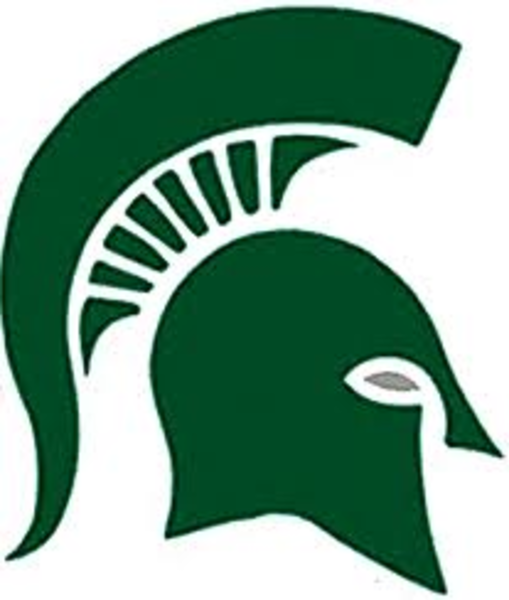 Contact Information:Instructor:  Mr. Mecher - Room 121School Phone: (815) 469-4330Instructor email: jmecher@summithill.orgWebsite: www.summithill.orgWelcome to the Action Lab!!Materials:   Students will need to bring the following to class on a daily basis.Notebook specific for Action Lab – used for notes during classPen/Pencil – a writing instrumentCalculatorFolder specific to Action Lab (or place in a binder specific for class)Ear buds (optional but recommended for students who don’t like headphones)Grades:  Each module has the same points possible of 350.  We will do four (4) Modules in the term.  A = 90 – 100%B = 80 – 89%C = 70 – 79%D = 60 -  69%F = 59% -50%Classroom Management Plan: 	I foster a learning environment based upon respect, responsibility and safety.  Each student has the right to learn; therefore I will not allow a student’s misbehavior to interfere with another student’s opportunity to learn.  Please refer to the student handbook for a full list of school rules.Classroom rules: Be respectful - Of yourself, your peers, your teacher and your school and the equipment Be prepared - Come to class ready to learn. Be responsible – Do the required work on time and handle the equipment and Modules with care. Be safe – Always wear safety gear when working with equipment and tools.  Do your best!Positive feedback:Students will receive Spectacular Spartan tickets for behavior above expectations.Parent/guardian expectations:Check the Pitsco website at itc.pitsco.com to check your student’s progress dailyCheck my teacher page for daily workCheck PowerSchool for updates on gradesContact me at jmecher@summithill.org or 815-469-4330 if you have any questions or concerns.Encourage your child to be responsible for their learning and the grades they receiveTeacher expectations:Provide a positive, safe and orderly classroom for learningUse a variety of teaching methods to help students at all learning levelsKeep open lines of communication with both students and parents/guardiansClassroom procedures:Entering the room:Please enter the room quietly and sit down at your module station. (be respectful)Take out your Module Portfolio and log in to the computer. (be responsible)Begin working on the session for the day (be prepared)Be on time. (be responsible) – 1st tardy is a warning, 2nd is a call home, 3rd is a call home and referral.Washroom:Raise your hand if you need to use the washroom. (be respectful)Have your student handbook ready (be prepared)Sign the sign in/out sheet (be responsible)Modules and equipment:Follow all instructions carefully.Wear safety gear at ALL TIMES when working with equipment.Use call light and raise hand to get my attention AFTER you have checked your work and asked your partner. Complete Module Portfolio to track progress and grades.Absentee work: Each Module session will be about 10 school days.  ALL OTHER ABSENT WORK MUST BE MADE UP ON STUDENT’S OWN TIME AND PRIOR TO NEXT MODULE BEGINNING.  http://itc.pitsco.com Please feel free to contact me at any time at jmecher@summithill.org or by phone at 815-469-4330.  You can also access my teacher page at www.summithill.org.  You should also be completing your assignment notebook daily and filling in your Module folder daily.  You can also check PowerSchool for your grades.   Be respectful, Be responsible, Be safe and do your best!!Mr. Mecher